ШУÖМПОСТАНОВЛЕНИЕ28.06.2021                                                                                           № 1057с.Корткерос, Корткеросский р-н,Республика КомиО внесении изменений в постановление администрации муниципального района «Корткеросский» от 06 апреля 2018 года № 330 «Об организации деятельности по противодействию коррупции в границах сельских поселений, расположенных на территории муниципального образования муниципального района «Корткеросский»На основании Закона Республики Коми от 21.12.2007 № 133-РЗ «О некоторых вопросах муниципальной службы в Республике Коми», Закона Республики Коми от 29 апреля 2021 года № 26-РЗ «О внесении изменений в некоторые законодательные акты Республики Коми по вопросам, связанным с противодействием коррупции», администрация муниципального района «Корткеросский» постановляет:1. Внести в постановление администрации муниципального района «Корткеросский» от 06 апреля 2018 года № 330 «Об организации деятельности по противодействию коррупции в границах сельских поселений, расположенных на территории муниципального образования муниципального района «Корткеросский» следующие изменения:1) подпункт «н» пункта 1изложить в следующей редакции: «н) порядок подачи обращения муниципальными служащими, замещающими должности муниципальной службы в муниципальных образованиях сельских поселений, расположенных в границах муниципального образования муниципального района «Корткеросский» о разрешении участия на безвозмездной основе в управлении некоммерческой организацией (кроме участия в управлении политической партией, органом профессионального союза, в том числе выборным органом первичной профсоюзной организации, созданной в органе местного самоуправления, участия в съезде (конференции) или общем собрании иной общественной организации, жилищного, жилищно-строительного, гаражного кооперативов, товарищества собственников недвижимости)согласно приложению;2) Приложение 15 изложить в редакции согласно приложению к настоящему постановлению.2. Признать утратившими силу постановления администрации муниципального района «Корткеросский»:1) от 5 августа 2019 года № 752 «О внесении изменений в постановление администрации муниципального района «Корткеросский» от 6 апреля 2018 года № 330 «Об организации деятельности по противодействию коррупции в границах сельских поселений, расположенных на территории муниципального образования муниципального района «Корткеросский»;2) от 26 ноября 2018 года№ 1227 «О внесении изменений в постановление администрации муниципального района «Корткеросский» от 6 апреля 2018 года № 330 «Об организации деятельности по противодействию коррупции в границах сельских поселений, расположенных на территории муниципального образования муниципального района «Корткеросский».3. Настоящее постановление вступает в силу со дня его официального опубликования.Глава муниципального района «Корткеросский»-руководитель администрации                                                      К.СажинПриложение к постановлениюадминистрации муниципального района«Корткеросский»28.06.2021 № 1057Порядок подачи обращения муниципальными служащими, замещающими должности муниципальной службы в муниципальных образованиях сельских поселений, расположенных в границах муниципального образования муниципального района «Корткеросский» о разрешении участия на безвозмездной основе в управлении некоммерческой организацией (кроме участия в управлении политической партией, органом профессионального союза, в том числе выборным органом первичной профсоюзной организации, созданной в органе местного самоуправления, участия в съезде (конференции) или общем собрании иной общественной организации, жилищного, жилищно-строительного, гаражного кооперативов, товарищества собственников недвижимости)1. Настоящим Порядком в соответствии с подпунктом «б» пункта 3 части 1 статьи 14 Федерального закона «О муниципальной службе в Российской Федерации», со статьей 4(4) Закона Республики Коми «О некоторых вопросах муниципальной службы в Республике Коми» устанавливается порядок получения муниципальными служащими, замещающими должности муниципальной службы в муниципальных образованиях сельских поселений, расположенных в границах муниципального образования муниципального района «Корткеросский»(далее - муниципальный служащий), разрешения представителя нанимателя (работодателя) на участие на безвозмездной основе в управлении некоммерческой организацией (кроме участия в управлении политической партией, органом профессионального союза, в том числе выборным органом первичной профсоюзной организации, созданной в органе местного самоуправления, аппарате избирательной комиссии муниципального образования, участия в съезде (конференции) или общем собрании иной общественной организации, жилищного, жилищно-строительного, гаражного кооперативов, товарищества собственников недвижимости) (далее - некоммерческая организация).2. Муниципальный служащий, изъявивший желание участвовать на безвозмездной основе в управлении некоммерческой организацией, представляет уполномоченному должностному лицу, ответственному за работу по профилактике коррупционных и иных правонарушений в муниципальное образование сельского поселения(далее - уполномоченное должностное лицо), письменное обращение о разрешении участия на безвозмездной основе в управлении некоммерческой организацией (далее - обращение) по форме согласно приложению 1 к настоящему Порядку.3. К обращению прилагаются копия устава некоммерческой организации, в управлении которой муниципальный служащий предполагает участвовать на безвозмездной основе, и копия положения об органе некоммерческой организации (при наличии такого положения).Обращение и документы, указанные в абзаце первом настоящего пункта, подаются муниципальным служащим не менее чем за 30 дней до предполагаемой даты начала участия в управлении некоммерческой организацией.4. Обращение и документы, указанные в пункте 3 настоящего Порядка (далее - обращение и документы), могут быть поданы муниципальным служащим лично, почтовым отправлением, с использованием средств факсимильной связи или в форме электронных документов.5. В случае направления обращения и документов почтовым отправлением, с использованием средств факсимильной связи или в форме электронных документов копия обращения с отметкой о поступлении этого обращения и документов направляется уполномоченным должностным лицом муниципальному служащему, представившему обращение, в течение 2 рабочих дней со дня их поступления способом, указанным в обращении для направления соответствующей информации.6. Обращение регистрируется в день его поступления уполномоченным должностным лицом в журнале регистрации обращений муниципальных служащих, замещающих должности муниципальной службы в муниципальном образовании сельского поселения, о разрешении участия на безвозмездной основе в управлении некоммерческой организацией, который ведется по форме согласно приложению 2 к настоящему Порядку.7. Копия обращения с отметкой о его поступлении выдается уполномоченным должностным лицом в день его поступления муниципальному служащему, представившему обращение и документы.8. Обращение и документы в день их поступления направляются уполномоченным должностным лицом представителю нанимателя (работодателю).9. Представитель нанимателя (работодатель) в течение 7 рабочих дней со дня поступления к нему обращения и документов направляет их на рассмотрение:1) комиссии по соблюдению требований к служебному поведению муниципальных служащих и урегулированию конфликта интересов (далее - Комиссия по урегулированию конфликта интересов) - в случае представления обращения и документов муниципальными служащими, за исключением лиц, указанных в подпункте 1 настоящего пункта.10. Обращение и документы рассматриваются Комиссией по урегулированию конфликта интересов в порядке, установленном соответствующими муниципальными правовыми актами.Обращение и документы, копия протокола Комиссии по урегулированию конфликта интересов полностью или в виде выписок из него в 7-дневный срок со дня заседания соответственно Комиссии по урегулированию конфликта интересов направляются представителю нанимателя (работодателю).11. Представитель нанимателя (работодатель), рассмотрев обращение и документы, решение Комиссии по урегулированию конфликта интересов в течение 10 рабочих дней со дня поступления к нему указанных документов принимает одно из следующих решений:1) разрешить муниципальному служащему участвовать на безвозмездной основе в управлении некоммерческой организацией;2) отказать муниципальному служащему участвовать на безвозмездной основе в управлении некоммерческой организацией с указанием оснований для принятия такого решения.12. Основанием для принятия решения, указанного в подпункте 2 пункта 11 настоящего Порядка, является ситуация, при которой отдельные функции муниципального (административного) управления указанной в обращении некоммерческой организацией входят в должностные (служебные) обязанности муниципального служащего и исполнение которых приводит или может привести к конфликту интересов.13. Уполномоченное должностное лицо в течение 5 рабочих дней со дня принятия представителем нанимателя (работодателем) решения, указанного в пункте 11 настоящего Порядка, письменно уведомляет муниципального служащего, представившего обращение, о принятом представителем нанимателя (работодателем) решении.В случае принятия решения, указанного в подпункте 2 пункта 11 настоящего Порядка, в уведомлении указываются основания для принятия такого решения.14. Муниципальный служащий, участвующий на безвозмездной основе в управлении некоммерческой организацией, заблаговременно уведомляет представителя нанимателя (работодателя) в простой письменной форме с приложением подтверждающих документов:1) об изменении наименования, местонахождения и адреса некоммерческой организации;2) о реорганизации некоммерческой организации;3) об изменении единоличного исполнительного органа или коллегиального органа, в качестве которого или в качестве члена которого названное лицо участвует на безвозмездной основе в управлении некоммерческой организацией, а также об изменении наименования соответствующего органа или его полномочий;4) о замещении иной должности муниципальной службы, если при ее замещении участие на безвозмездной основе в управлении некоммерческой организацией допускается с разрешения представителя нанимателя (работодателя).Приложение 1к Порядкуполучения муниципальнымислужащими, замещающими должностимуниципальной службыв муниципальных образованиях сельских поселений, расположенных в границах муниципального образования муниципального района «Корткеросский»,разрешения представителянанимателя (работодателя)на участие на безвозмезднойоснове в управлениинекоммерческой организацией(кроме участия в управленииполитической партией, органомпрофессионального союза,в том числе выборным органомпервичной профсоюзной организации,созданной в органе местногосамоуправления, аппаратеизбирательной комиссиимуниципального образования, участияв съезде (конференции) или общемсобрании иной общественнойорганизации, жилищного,жилищно-строительного, гаражногокооперативов, товариществасобственников недвижимости)(форма)                                       ___________________________________должность, ФИО представителя нанимателя                                                             работодателя)   от__________________________фамилия, имя, отчество муниципального служащего, наименование замещаемой должности)      ___________________________  (номер контактного телефона)          Обращение о разрешении участия на безвозмездной основе                 в управлении некоммерческой организацией    В соответствии с подпунктом "б" пункта 3 части 1 статьи 14 Федеральногозакона  "О  муниципальной  службе  в Российской Федерации", со статьей 4(4)Закона  Республики  Коми  "О  некоторых  вопросах  муниципальной  службы  вРеспублике  Коми"  прошу  разрешить  участвовать  на безвозмездной основе вуправлении некоммерческой организацией _____________________________________,(наименование некоммерческой организации, местонахождение и адрес   некоммерческой организации, идентификационный номер налогоплательщика                        некоммерческой организации)способ участия в управлении некоммерческой организацией _______________________________________________________________.(наименование единоличного исполнительного органа некоммерческой       организации или наименование коллегиального органа управления   некоммерческой организации, в качестве которого или в качестве члена которого муниципальный служащий предполагает участвовать на безвозмездной      основе в управлении этой организацией, а также функции, которые                         на него будут возложены.)К обращению прилагаю следующие документы: __________________________                 (указываются документы)    Намереваюсь/не намереваюсь (нужное подчеркнуть) лично присутствовать назаседании   комиссии   по  соблюдению требований к служебномуповедению муниципальных служащих и урегулированию конфликта интересов.    Информацию  о решениях, принятых комиссией по соблюдениютребований  к  служебному поведению муниципальных служащих и урегулированиюконфликта    интересов, решении,   принятом   представителем   нанимателя(работодателем), прошу направить на мое имя по адресу _______________________________________.  (указывается адрес проживания для направления информации по почте либо любой другой способ направления информации, а также необходимые сведения                для такого способа направления информации)"___" ________ 20__ года                _________/____________________/                                            (подпись) (расшифровка подписи)    Обращение принято:"___" _________ 20__ года______________________________________  _________/____________________/    (должность лица, принявшего обращение)  (подпись) (расшифровка                                                            подписи)Приложение 2к Порядку получения муниципальными служащими, замещающими должности муниципальной службы в муниципальных образованиях сельских поселений, расположенных в границах муниципального образования муниципального района «Корткеросский»,разрешения представителя нанимателя (работодателя) на участие на безвозмездной основе в управлении некоммерческой организацией (кроме участия в управлении политической партией, органом профессионального союза, в том числе выборным органом первичной профсоюзной организации, созданной в органе местного самоуправления, аппаратеизбирательной комиссии муниципального образования, участия в съезде (конференции) или общем собрании иной общественной организации, жилищного, жилищно-строительного, гаражного кооперативов, товарищества собственников недвижимости)(форма)I. Титульный лист журнала регистрацииобращений муниципальных служащих, замещающих должностимуниципальной службы в муниципальных образованиях сельских поселений, расположенных в границах муниципального образования муниципального района «Корткеросский», о разрешенииучастия на безвозмездной основе в управлениинекоммерческой организацией______________________________________________________(орган местного самоуправления)Журналрегистрации обращений муниципальных служащих, замещающихдолжности муниципальной службы в муниципальных образованиях сельских поселений, расположенных в границах муниципального образования муниципального района «Корткеросский»,о разрешении участия на безвозмездной основев управлении некоммерческой организациейНачат ________________.Окончен ______________.".II. Содержание журнала регистрацииобращений муниципальных служащих, замещающих должностимуниципальной службы в муниципальных образованиях сельских поселений, расположенных в границах муниципального образования муниципального района «Корткеросский», о разрешенииучастия на безвозмездной основе в управлениинекоммерческой организацией______________________________________________________(орган местного самоуправления)"«Кöрткерöс» муниципальнöй районсаАдминистрация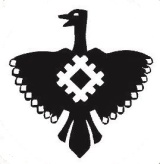 Администрация  муниципального района «Корткеросский»№ п/пДата регистрации обращенияФамилия, инициалы, должность лица, подавшего обращениеФамилия, инициалы, должность лица, принявшего обращениеПодпись лица, принявшего обращениеРешение, принятое представителем нанимателя (работодателем) по результатам рассмотрения обращения123456